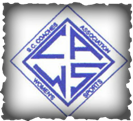 AAAAA Volleyball Region RepresentativesRegion I – AAAAA					Region II – AAAAA Becky Easton						Paula KirklandT.L. Hanna High School					Dorman High School2831 West Georgia Rd.					1050 Cavalier WayPiedmont, SC  29673					Roebuck, SC  29376	SCHOOL:   864-260-5110				SCHOOL:  864-342-8915CELL:	    						CELL:         864-809-6934		FAX:	    864-260-5213				FAX:	    864-342-8996EMAIL:  rteaston@gmail.com 				EMAIL:  kirklapa@spart6.org  	 Region III – AAAAA 					Region IV – AAAAA Carrie Christian						Mary HallNation Ford High School				Blythewood High School1400 A. O. Jones Boulevard				10901 Wilson Blvd.Fort Mill, SC  29715					Blythewood, SC  29016SCHOOL:  803-835-0000					SCHOOL:  803-691-4090CELL:        704-299-6009					CELL:         803-413-0660FAX:	   803-835-0010					FAX:          803-691-4097EMAIL:  carrie.christian2@outlook.com     		EMAIL:  mhall@richland2.org Region V – AAAAA					Region VI – AAAAABryan Piro						Warren CokerRiver Bluff High School					West Florence High School320 Corley Mill Rd					221 North Beltline DriveLexington, SC  29072					Florence, SC  29501SCHOOL:  803-821-0700					SCHOOL:   843-664-8472CELL:          						CELL:	     843-687-8867FAX:  	    803-821-0703				FAX:	     843-664-8475EMAIL:  bpiro@lexington1.net	 			EMAIL:  wcoker@fsd1.org Region VII – AAAAA					Region VIII – AAAAA Alexis Glover						Karri KillenWando High School					Summerville High School1560 Mathis Ferry Road					1101 Boone Hill RoadMt. Pleasant, SC  29464					Summerville, SC  29483SCHOOL:  843-849-2830					SCHOOL:  843-873-6460CELL:         843-425-0633				CELL:         			FAX:	    843-849-2890				FAX:	    843-821-3989EMAIL:  Alexis_glover@charleston.k12.sc.us 		EMAIL:  kkillen@dorchester2.k12.sc.us  AAAA Volleyball Region RepresentativesRegion I – AAAA					Region II – AAAA			Rikki Owens 						Traci Farrington	Pickens HS						Greer High School150 Blue Flame Drive					3000 East Gap Creek RdPickens, SC  29671					Greer, SC  29651SCHOOL:  864-397-3600					SCHOOL:  864-355-5700CELL:	    						CELL:	    FAX:	   864-898-5611					FAX:	    864-355-1585EMAIL:	   rikkiowens@pickens.k12.sc.us		EMAIL:  tfarrington@greenville.k12.sc.us  Region III – AAAA 					Region IV – AAAA David Deyton						Denolis WrightSouth Pointe High School				Orangeburg-Wilkinson High School801 Neely Road						601 Bruin DriveRock Hill, SC  29730					Orangeburg, SC  29118SCHOOL:   803-980-2100				SCHOOL:  803-534-6180CELL:	     						CELL:         803-387-5241FAX:	   803-980-2159  				FAX:  	    803-533-6310EMAIL:	ddeyton@rhmail.org 				EMAIL:  Denolis22@gmail.com Region V – AAAA					Region VI – AAAA Malynda Young						Celina EppsAiken High School					Darlington High School449 Rutland Drive					525 Spring StAiken, SC  29801					Darlington, SC  29532	SCHOOL:   803-641-2500				SCHOOL:  843-398-2730CELL:	     803-682-2206				CELL:         FAX:	     803-641-2501				FAX:          843-398-2739EMAIL:  myoung@acpsd.net  		 		EMAIL:   cellina.epps@darlington.k12.sc.us Region VII – AAAA					 Garrett Talarczyk		Hilton Head Island High School		70 Wilborn Road		Hilton Head, SC  29926		SCHOOL:  843-689-4800CELL:        FAX:	   843-689-4947EMAIL:  Garret.talarczyk@beaufort.k12.sc.us AAA Volleyball Region RepresentativesRegion I – AAA						Region II – AAA Kristen Founts						Katie JolleyCrescent High School					Chesnee High School		9104 Hwy 81 South					795 S Alabama Avenue		Iva, SC  29655						Chesnee, SC  29323	SCHOOL:   864-352-6175				SCHOOL:  864-461-7318CELL:	    864-314-3547				Cell:          FAX:	    864-352-2308				FAX:          864-461-4137EMAIL:  foutsk@anderson3.k12.sc.us   			EMAIL: 	 katherine.jolley@spart2.org  Region III – AAA					Region IV – AAA Donna Leopard						Paige WilsonEmerald High School					Camden High School150 By-Pass 225					1022 Ehrneclou DriveGreenwood, SC 29646					Camden, SC  29020SCHOOL:  864-941-5730					SCHOOL:  803-425-8930CELL:	    						Cell:	   803-427-1018FAX:	    864-941-3487				FAX:	   803-424-2861EMAIL: 	leoparddk@gwd50.org 				EMAIL:  wilsonp@kcsd.k12.sc.us  Region V – AAA						Region VI – AAA Jackie Shealy 						Michelle AltmanGilbert High School					Aynor High School840 Main Street						201 Jordanville Road  Gilbert, SC  29054					Aynor, SC  29511SCHOOL:  803-821-1900					SCHOOL:  843-488-7100CELL:	   803-260-2521					CELL:	    FAX:	   803-821-1903  				FAX:	    843-488-7101EMAIL:	jshealy@lexington1.net 			EMAIL:  MAltman001@horrycountyschools.net Region VII – AAA					Region VIII – AAA Torri McCullough					Cindy BaggotBattery Creek High School				Bishop England High School1 Blue Dolphin Drive					363 Seven Farms Drive		       Beaufort, SC  29906					Charleston, SC  29492SCHOOL:  843-322-5500					SCHOOL:  843- 849-9599CELL:	   						CELL:	    843-442-1071FAX:	   843-322-5608					FAX: 	    843- 849-7849EMAIL:  torri.mccullough@beaufort.k12.sc.us 		EMAIL:   cynthia_baggott@charleston.k12.sc.us   AA Volleyball Region RepresentativesRegion I – AA						Region II – AAJan Carino						Krystal Brown	St. Joseph Catholic School				Abbeville High School			100 St. Joseph's Drive					701 Washington Street		Greenville, SC  29607					Abbeville, SC  29620SCHOOL:   864-234-9009				SCHOOL:   864-366-5916CELL:	     						CELL:  	    864-828-0836      FAX:	    864-234-5516				FAX:	    864-366-4939EMAIL:	  jcarino@sjcatholicschool.org 			EMAIL:  Kbrown@acsdsc.org Region III – AA 						Region IV – AACatherine Wrighter					Andy JohnsonGray Collegiate Academy Charter			North Central High School3833 Leaphart Road					3000 Lockhart RdWest Columbia, SC  29169				Kershaw, SC  29067			SCHOOL:   803-951-3321				SCHOOL:  803-432-9858CELL:	    478-290-4344				CELL:         FAX:	    803-381-9764				FAX:  	    803-425-8992EMAIL:	cwrighter@grayca.com  			EMAIL:  andy.johnson@kcsdschools.net Region V – AA						Region VI – AALaval Anderson						Jay Waterworth	Allendale Fairfax High School				Philip Simmons High School		3581 Allendale Fairfax Highway				3080 River Village Drive	Fairfax, SC  29827					Charleston, SC  29492		SCHOOL:   803-584-2311				SCHOOL:  843-471-2960CELL:	    803-450-8320				CELL:         843-860-1213FAX:	    803-584-1787				FAX:  	   843-471-2989EMAIL:	 levalanderson@yahoo.com		 	EMAIL:  watterworthj@bcsdschools.net   Region VII – AAKimberly Bean							Latta High School							618 N. Richardson St.							Latta, SC  29565							SCHOOL:   843-752-5751						 CELL:	    843-430-4830 						 FAX:	    843-752-2707 							    EMAIL:	  kim.bean@lattavikings.com  A Volleyball Region RepresentativesRegion I – A						Region II – A Shannon McDonald					Catlin TillerHigh Point Academy Charter High School		McBee High School6655 Pottery Road					264 E. Pine AvenueSpartanburg, SC  29303					McBee, SC  29101SCHOOL:  864-316-9788					SCHOOL:  843-335-8251	CELL:	    						CELL:	    FAX:	    864-249-1516				FAX:	    843-335-6515EMAIL:  smcdonald@hpaspart.org	EMAIL:  ctiller@chesterfieldschools.org  	 Region III – A 	Region IV – A Gail Johnson						Luis Hernandez	Ridge Spring-Monetta High School	Military Magnet Academy High School10 J. P. Kneece Drive	2950 Carner AvenueMonetta, SC  29105	North Charleston, SC  29405SCHOOL:  803-685-2100					SCHOOL:  843-745-7102CELL:	    803-439-5588				CELL:	    FAX:	    803-685-2108				FAX:          843-566-7791EMAIL:  gjohnson@aikencountypublicschools.net 	EMAIL:  luis_hernandez@charleston.k12.sc.us   Region V – A 						Region VI – A Ron Nester						Bill SpiveyBranchville High School					Lake View High School1349 Dorange Road					401 E. 3rd Ave.Branchville, SC  29432					Lake View, SC  29536SCHOOL:  803-274-8875					SCHOOL:    843-	759-3009CELL:         803-707-7006				CELL:FAX:	    803-274-8645				FAX:	     843-759-3015EMAIL:  ronald.nester@ocsd4sc.net 			EMAIL:  Spiveyt@dillon.k12.sc.us  